План мероприятий в рамках месячника безопасности людей на водных объектах в осеннее-зимний период 2017-2018 г. в МДОУ «Детский сад № 150»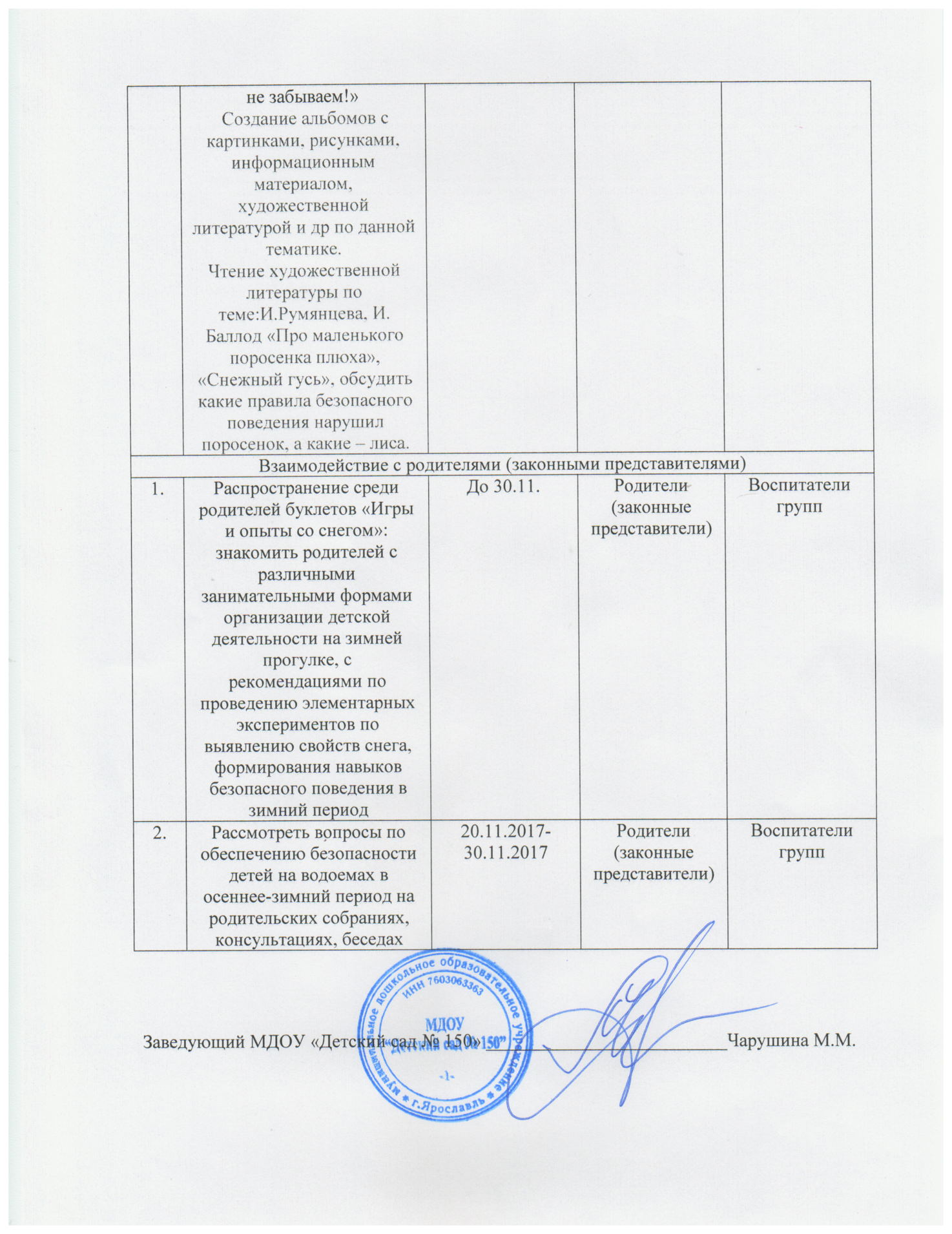 .№Планируемое мероприятиеДата, место проведенияУчастники мероприятияОтветственныйРабота с сотрудниками МДОУРабота с сотрудниками МДОУРабота с сотрудниками МДОУРабота с сотрудниками МДОУРабота с сотрудниками МДОУ1Внеплановый инструктаж «Соблюдение правил безопасного поведения на водных объектах в осеннее-зимний период»До 10.11СотрудникиТихолазова Н.В.2Оформление наглядной агитации для родителей (законных представителей) по правилам поведения детей на водоемах в осеннее-зимний период (стенды, сайт МДОУ)До 30.11СотрудникиСтарший воспитатель,ВоспитателиРабота с детьмиРабота с детьмиРабота с детьмиРабота с детьмиРабота с детьми1Организация образовательной деятельности с детьми всех возрастных групп по темам:- игровое занятие «Чтобы не было беды, будь осторожен у воды!»;-  беседа «Осторожно: купание запрещено!»;- «Не зная броду – не суйся в воду!» (решение игровых и проблемных ситуаций);- демонстрация видеофильма о деятельности водолазов-спасателей4чтение художественной литературы по теме;- опытно-экспериментальная деятельность с водой и предметами «Тонет - плавает», «Такая разная вода»;- продуктивная деятельность: изготовление книг-самоделок «Азбука.Для детей старшего дошкольного возраста: Викторины:- «Что мы знаем о воде?» - «У воды играем – правила не забываем!»   Создание альбомов с картинками, рисунками, информационным материалом, художественной литературой и др по данной тематике.Чтение художественной литературы по теме:И.Румянцева, И. Баллод «Про маленького поросенка плюха», «Снежный гусь», обсудить какие правила безопасного поведения нарушил поросенок, а какие – лиса. весь периоддети всех возрастных группВоспитатели групп